VILLE DU LAMENTIN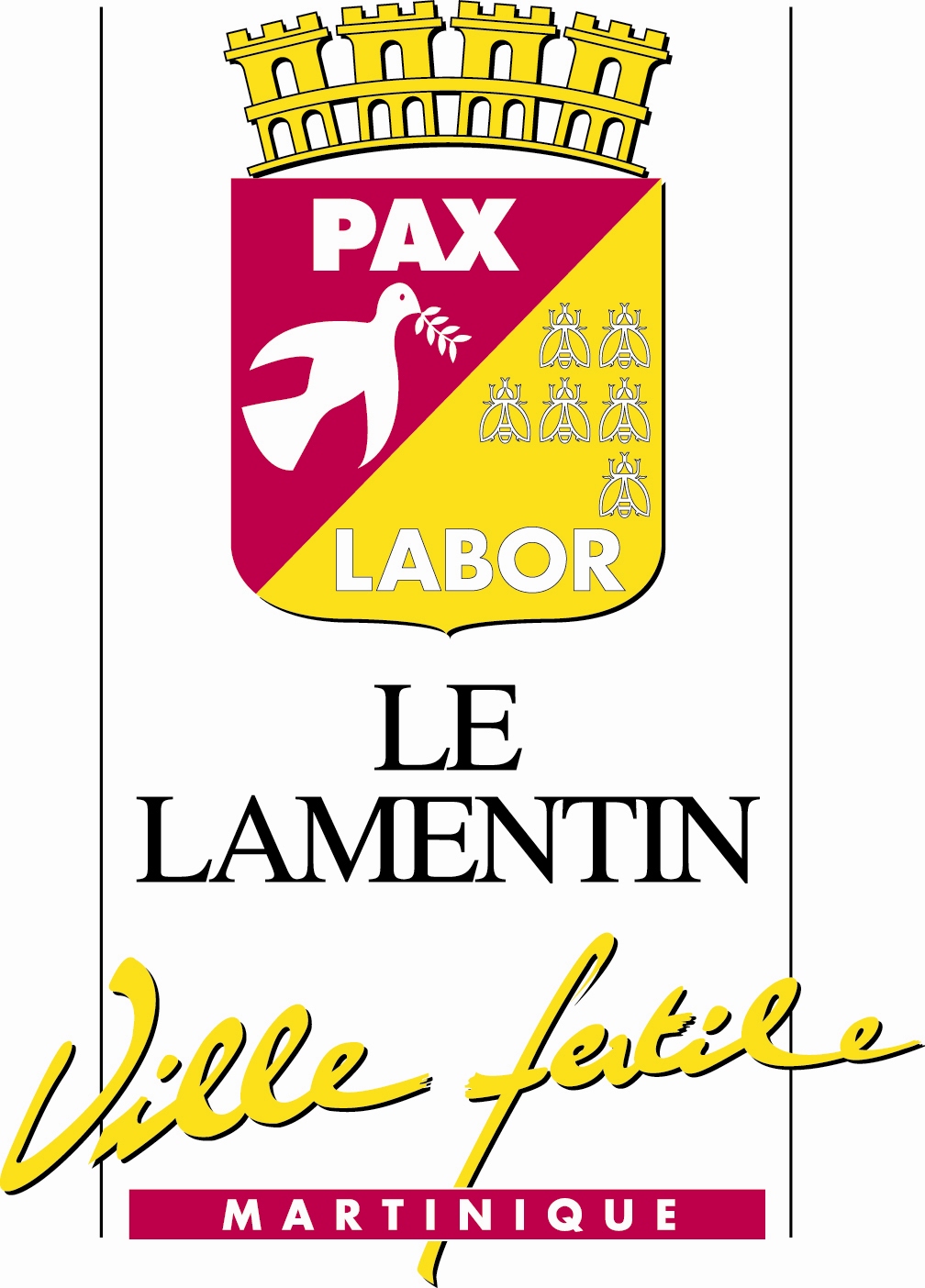 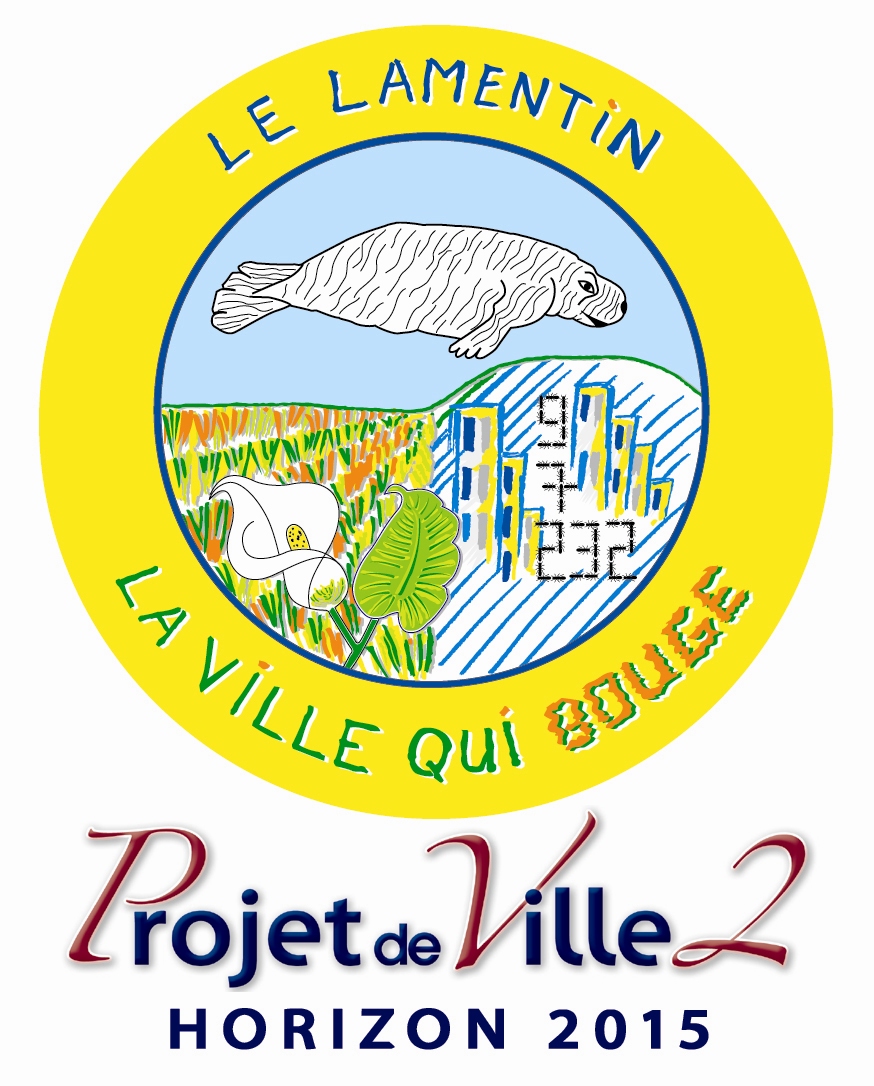 DIRECTION DE L’INGENIERIE FINANCIEREDIRECTION DES FINANCES ET DE LA COMMANDE PUBLIQUESERVICES MARCHES PUBLICS*****AVIS D’ATTRIBUTIONMAITRE D’OUVRAGE 	: VILLE DU LAMENTIN /MARTINIQUE	  Place Antonio MACEO	  97232 LE LAMENTIN OBJET DU MARCHE	: REALISATION D’UNE MISSION D’ACCOMPAGNEMENT JURIDIQUE 	  ET SOCIAL AU CHANGEMENT ORGANISATIONNEL DU MODE DE 	  GESTION DE LA POLITIQUE SPORTIVE DE LA VILLE DU LAMENTINPROCEDURE	: Marché à Procédure Adaptée (Art. 27 du Décret relatif aux 	     Marchés Publics)FORME DU MARCHE	: Marché à TranchesNUMERO  DU MARCHE	: 19S0002-2019-009TITULAIRE DU MARCHE	:  KPMG Secteur PublicMONTANT DU MARCHE	: Tranche ferme : 18 824,75 € TTC	Accompagnement à l’intégration d’une partie du personnel de 		l’OMSL au sein des Services Municipaux	: Tranche Optionnelle : 19 665,63 € TTC	Accompagnement à la création de la régie autonome personnaliséeDATE DE NOTIFICATION 	: 28/02/2019Autres informations : Le dossier de marché est consultable, sur place, au Service des Marchés – Services Techniques Municipaux – Avenue Nelson MANDELA Petit Manoir 97232 Le Lamentin. Tél 05 96 30 07 52 – 05 96 30 00 83  - Fax 05 96 51 81 75 dans le respect des textes réglementaires notamment le respect des secrets protégés par la loi.	Le Lamentin, le 07 Mars 2019	Le Pouvoir AdjudicateurMP, le 07/03/2019